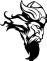 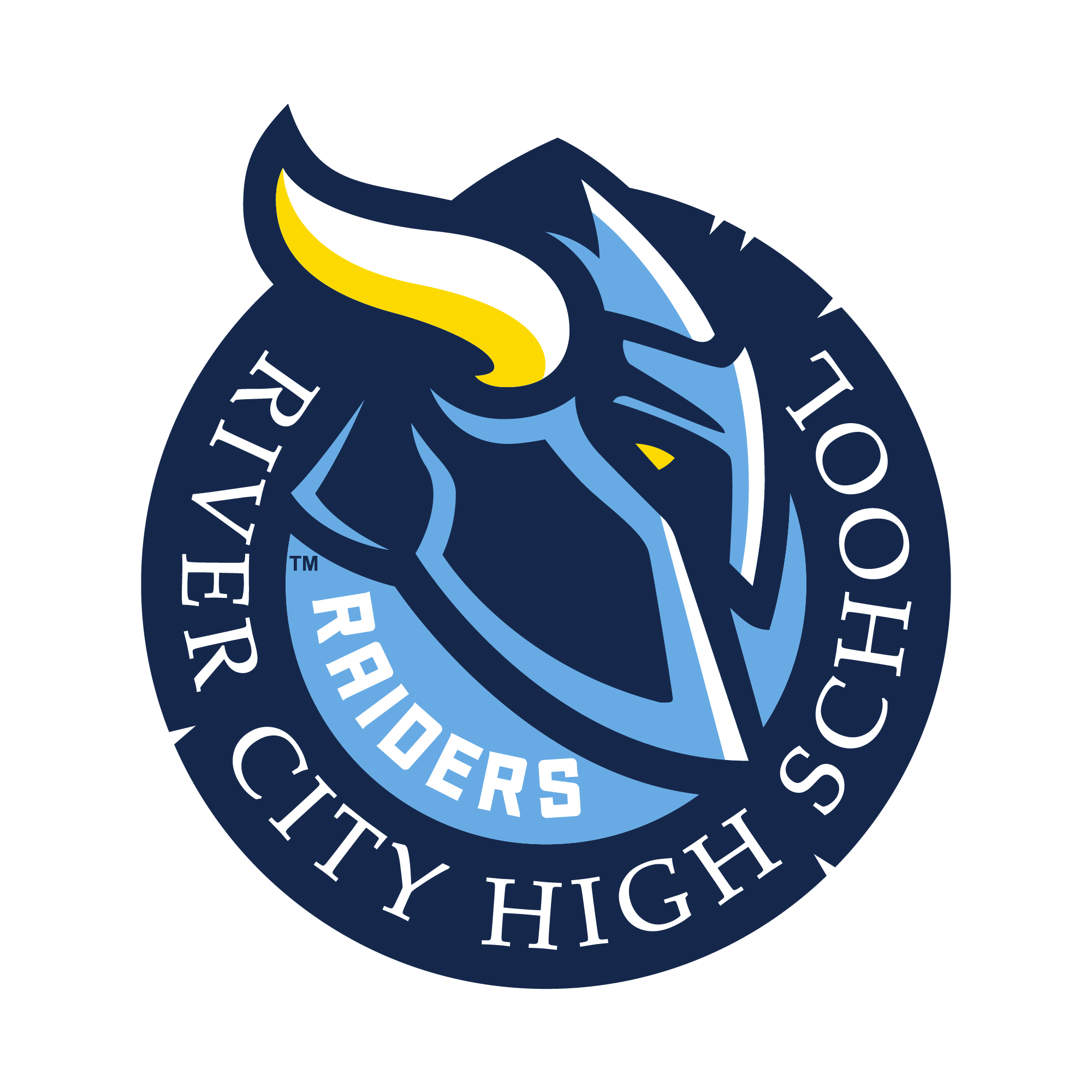 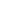 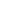 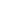 This application must be COMPLETELY FILLED OUT and returned with your course request sheet.  All required signatures and requested information must be completed. Interviews will be conducted during the week of.   Turn in application no later than Tuesday, February 15, 2022.Absolutely no late applications will be accepted!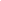 STUDENT INFORMATIONNAME: ______________________________________________________________ GRADE LEVEL:__________________		LAST					FIRSTSTUDENT ID#__________________________ FIRST PERIOD TEACHER _______________________________________CURRENT GPA: ______________________	COUNSELOR VERIFICATION_____________________________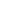 PLEASE CHECK THE COMMISSION(S) WHICH YOU ARE INTERESTED IN:School Improvement 	Athletics/Games 	Student Store		Community Outreach		Dances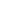 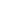 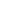 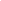 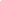 Spirit 		                Rally/Spirit	Clubs			Media			                 Organization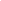 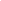 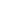 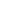 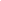 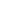 TEACHER SIGNATURESPLEASE NOTE THAT BY SIGNING BELOW YOU ARE CONFIRMING THAT THIS STUDENT IS PASSING YOUR CLASS WITHOUT AN F.1_______________________________			2_____________________________	3_______________________________			4 _____________________________    ADMINISTRATOR SIGNATUREPLEASE NOTE THAT BY SIGNING BELOW YOU ARE CONFIRMING THIS STUDENT’S ATTENDANCE AND BEHAVIOR (NO SUSPENSIONS).YOUR VICE PRINCIPAL’S SIGNATURE ________________________________________________________________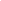 REQUIREMENTSALL LEADERSHIP STUDENTS MUST HAVE AND MAINTAIN A MINIMUM 2.5 GPA DURING THE PREVIOUS SCHOOL YEAR. IF A LEADERSHIP STUDENT HAS A GPA LOWER THAN 2.5 PRIOR TO STARTING CLASS WHEN SPRING SEMESTER GRADES ARE REPORTED, THE STUDENT WILL BE REMOVED FROM THE CLASS PRIOR TO THE START OF THE SCHOOL YEAR.ALL LEADERSHIP STUDENTS MUST BE ENROLLED IN THE ASB LEADERSHIP CLASS.ALL CLASS MEMBERS MUST ATTEND THE LEADERSHIP RETREAT PRIOR TO THE START OF THE SCHOOL YEAR AND ARE REQUIRED TO ATTEND PLANNING MEETINGS OVER THE SUMMER.ALL CLASS MEMBERS MUST FOLLOW THE ASB CODE OF CONDUCT AT ALL TIMES BOTH ON AND OFF CAMPUS (SEE ATTACHED).ALL CLASS MEMBERS ARE REQUIRED TO ATTEND ALL MANDATORY LEADERSHIP EVENTS THROUGHOUT THE YEAR IN WHICH THEY ARE SERVING.  REQUIRED HOURS AFTER SCHOOL TO COMPLETE FLOAT BUILDING (CAN RANGE FROM 8-10 HOURS EXTRA A WEEK) I meet the requirements of the Leadership Class and the Commission for which I am applying and understand the responsibilities and expectations of the Commission.STUDENT SIGNATURE _________________________________ STUDENT EMAIL ________________________________HOME PHONE: ___________________________________ CELL PHONE (IF APPLICABLE) _____________________________PARENT/GUARDIAN SIGNATURE _______________________________________________________________________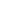 ENTRANCE ESSAY: Please complete the following questions below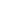 This application must be COMPLETELY FILLED OUT and returned with your course request sheet. All required signatures and requested information must be completed.  Absolutely no late applications will be accepted!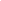 Please answer each questions with a paragraphHow would you describe yourself as a leader?  Please provide examplesWhat would you consider your strengths and areas of improvement?What extracurricular activities, if any are you involved in?